                                                             Załącznik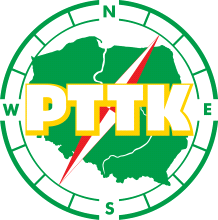 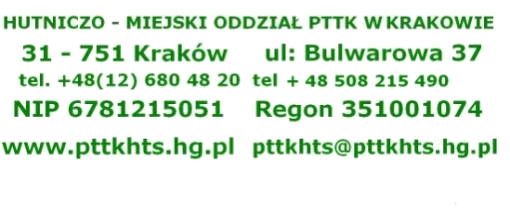 Oddział: PTTKZłożono dnia ……………..L.Dz.…………/PTTK/2024PreliminarzNr imprezy (wycieczki) …………….. Hutniczo–Miejskiego Oddziału PTTK w Krakowie 
Realizujący: ……….……………………..…………………...…………….…………………..…………..(Podać nazwę jednostki organizującą – imprezę)W dniu: ……………. do miejscowości lub regionu:  ………….…………………..………………………Ilość		    	osóbPrzychody od członków H–M  Oddziału PTTK		,00 PLNMłodzież do lat 18-tu, z opłaconą składką członkowską w H/MO PTTK		,00 PLNPrzychody od pozostałych		,00 PLNDotacje PTTK		,00 PLNRazem przychody	,00 PLNKOSZTY IMPREZYNoclegi wyżywienie, (ilość x koszt jednostkowy		,00 PLNOgnisko, nagrody, pamiątki, mapy , parkingi, bilety		,00 PLNInne koszty nie		,00 PLNPlanowana ilość kilometrów do przejechania 000 km X 6,00 =      		,00 PLNFundusz gwarancyjny i pomocowy …………………….……… 0 X 00 =            		,00 PLNKoszty administracyjne	            ,00 PLN                      Razem  koszty	,00 PLNPrzychody	,00 PLNKoszty	 ,00 PLNPreliminarz opracował ………………………………………………………………………………………………………………………………………………..……….…….……………….                                                                                   
                                                                  (Imię i nazwisko, data, podpis)  Preliminarz Zatwierdził: Prezes Koła, Klubu, Przewodniczący Komisji*    ………………………….……………………………..…………….………….                                                                                                                                          
                                                                                                                                                                               (Imię i nazwisko, data)  Prowadzący wycieczkę: ………………………….……………………………………………………………………………………………………………….……….……..………..                                   (Imię i nazwisko Nr Tel lub e-mail) Preliminarz  zaakceptował  Prezes Zarządu Oddziału   …………………..………….……	
                                                                                                                                                                          
                                                                                             (podpis,  data )